«Семейное ориентирование в закрытых помещениях»Карты, контрольные пункты, задания, этажи. Все это о спортивном ориентировании в закрытом помещении. 10 ноября 2019 года в здании школы номер 1 состоялись соревнования среди семей воспитанников ДОУ.  20 самых активных, самых спортивных, самых дружных семей вышли на старт. Взрослым и детям была дана возможность в удовольствие по бегать по школьным коридорам. Семейные команды соревновались не только в скорости, но и главное в точности нахождения контрольных пунктов. МАДОУ детский сад 14 (ул. Олимпийская) представляли семьи Виктории Соболевой и Алеси Комаровой. Обе команды отлично справились с заданиями, но удача и везение были на стороне семьи Комаровых. Мы поздравляем Алесю и ее родителей с победой в городских соревнованиях по спортивному ориентированию в закрытых помещениях между семьями воспитанников ДОУ.Гордимся своими воспитанниками и желаем Вике, Алесе и их семьям дальнейших успехов и побед.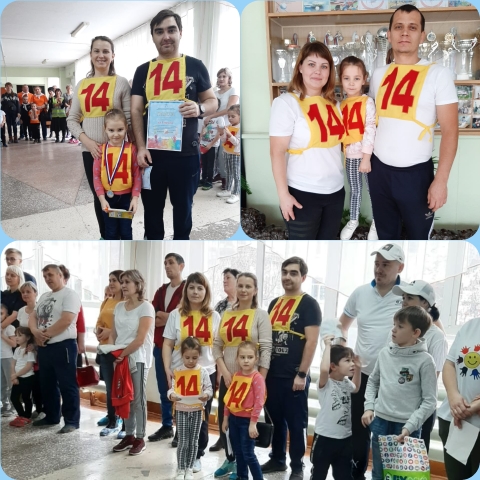 